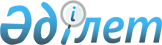 О внесении изменений в решение от 20 сентября 2011 года № 9 "О присвоении наименований улицам населенных пунктов сельского округа им. Ш. Берсиева"Решение акима сельского округа имени Шыганака Берсиева Уилского района Актюбинской области от 17 марта 2017 года № 7. Зарегистрировано Департаментом юстиции Актюбинской области 5 апреля 2017 года № 5399      В соответствии Конституционным Законом Республики Казахстан от 3 июля 2013 года "О внесении изменений и дополнений в Конституционный закон Республики Казахстан и в некоторые законодательные акты Республики Казахстан по вопросам исключения противоречий, пробелов, коллизий между нормами права различных законодательных актов и норм, способствующих совершению коррупционных правонарушений" и статьей 35 Закона Республики Казахстан от 23 января 2001 года "О местном государственном управлении и самоуправлении в Республике Казахстан", аким сельского округа имени Шыганака Берсиева РЕШИЛ:

      1. Внести в решение акима сельского округа имени Шыганака Берсиева от 20 сентября 2011 года № 9 "О присвоении наименований улицам населенных пунктов сельского округа им. Ш.Берсиева" (зарегистрированное в государственном реестре нормативных правовых актов за № 3-11-97, опубликованное 17 ноября 2011 года в районной газете "Ойыл") следующие изменения:

      в пунктах 1, 2, 3 указанного решения на русском языке слово "аула" заменить словом "села".

      2. Настоящее решение вводится в действие по истечении десяти календарных дней после дня его первого официального опубликования.


					© 2012. РГП на ПХВ «Институт законодательства и правовой информации Республики Казахстан» Министерства юстиции Республики Казахстан
				
      Аким сельского округа 
имени Шыганака Берсиева 

А. Мубараков
